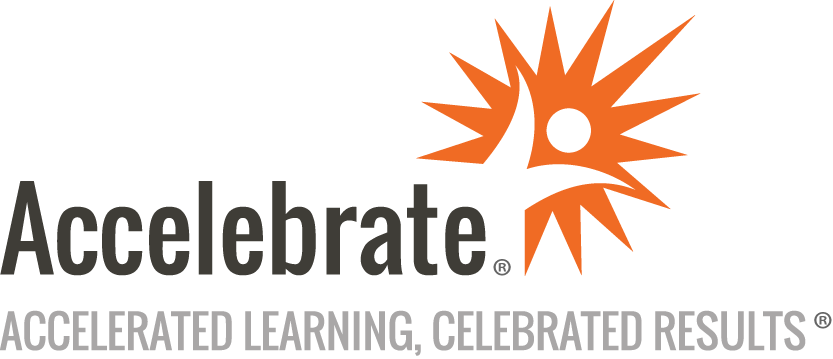 Universe Design Tool (UDT)Course Number: BO-106
Duration: 2 daysOverviewAccelebrate's SAP® BusinessObjectsTM Universe Design Tool training teaches attendees to get up and running with Universe creation. Attendees learn how to create database connections, joins, classes and objects, hierarchies, loop resolution, contexts, table aliases, and much more.PrerequisitesAll students should already have:Basic Windows SkillsSome Database BackgroundSome SQL SkillsExperience with Desktop Reporting 4.x or WebIntelligence 4.x Basic Reporting (Recommended)MaterialsAll BusinessObjects training students receive comprehensive courseware.Software Needed on Each Student PCClass files and instructions for setting them up on your BusinessObjects server are provided. All attendees and the instructor will need access to the server during the training.ObjectivesCreate and Maintain UniversesJoin Database Tables and Set or Detect Join CardinalityCreate Classes and Objects within HierarchiesDefine Dimensions, Details, and MeasuresUsing Contexts and AliasesCreate Predefined ConditionsUse Desktop ReportingTM 4.x or WebIntelligenceTM 4.x Reporting to Test Universes and SQL GenerationOutlineBusinessObjects Overview Basic ArchitectureAdministrationSemantic LayerDefinitions ReviewUniverse Development ProcessGetting Started Using DesignerDefining Database ConnectionSetting ParametersInserting Database TablesJoins Defining JoinsMethods of Creating JoinsCreating Equi-joinsCreating Outer JoinsCreating Theta JoinsDetecting JoinsClasses and Objects Defining Classes/SubclassesDefining Object TypesClass and Object OrganizationCreating ClassesCreating Dimensions/DetailsObject PropertiesList of ValuesDeleting ObjectsTesting CycleMeasures Creating Measures ClassCreating Simple MeasuresCreating Measures Using Arithmetic FormulaFormatting MeasuresUnderstanding Aliases and Contexts Using AliasesUsing ContextsChecking Universe IntegrityRestrictions Forced RestrictionsObject-level RestrictionsSelf-restricting JoinsConditional Select StatementsAdditional Inferred JoinsOptional RestrictionsPredefined ConditionsUnderstanding Index AwarenessSetting Primary and Foreign Key index awareness@Functions @Prompt@Select@Where@Variable@ScriptHierarchies Hierarchy TypesDefault HierarchiesAutomatic Time HierarchiesTable Based Time HierarchiesCustom HierarchiesAggregate Awareness Summary TablesCreating Aggregate Derived TablesApplying Aggregate Awareness@Aggregate_AwareDetecting & Setting Incompatible ObjectsResolving Traps Fan TrapsChasm TrapsProcedures for Resolving TrapsReviewing Security Restrictions Group and User GroGroup & User SecurityApplying Security RestrictionsNet Security RestrictionsDocumenting & Maintaining Universes Documenting UniversesCreating Hardcopies (Printing)Saving As PDFDistributing UniverseUniverse SecurityEnterprise DistributionExporting UniversesLocking UniversesIncremental ExportsVersion ControlMaintaining UniversesTarget Database ChangesImpact ResolutionAdding New TablesObject RevisionsEfficient MaintenanceConclusion